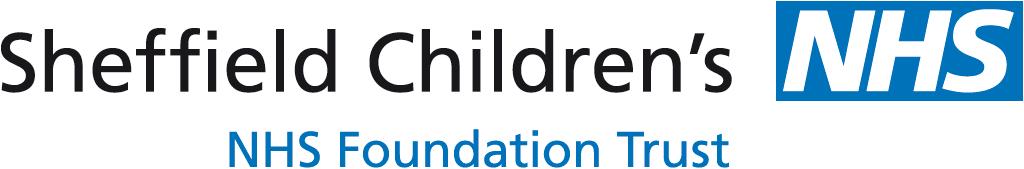 Date:	May 2021Dear Parent/CarerWe are the Speech and Language Therapy Team at Talbot.We work with children and young people in a range of ways. This may involve spending time with them in class or working one-to-one. We will discuss their communication needs with teaching staff, which will allow us to help school understand and support each child’s communication needs.We generally do not inform parents before seeing children in school.  We will forward copies of any advice to you.If you would like to know more about how we work in school or have any specific questions about your son’s/daughter’s communication needs, please feel free to contact us.  We are usually in school on Mondays, Wednesdays and Thursdays.  If you did not wish for your son/daughter to be seen by a Speech and Language Therapist in school, please contact us in writing.We look forward to working with you,RegardsHeather Worden (Speech and Language Therapist)Fiona Ledbury (Speech and Language Therapist)Julie Howarth (Speech and Language Therapy Assistant)Diane Darley (Speech and Language Therapy Assistant)